Téma „Jak se rodí jaro“Charakteristika bloku: Radost z objevování, seznamování s lidovými tradicemi – předjaří, jaro se probouzí, zajímáme se, co se děje v okolí – příroda, proměny komentovat, získané pocity a dojmy vyjádřit, podporovat a rozvíjet zájem o učení.Pohybová aktivita:Zacvičte si ranní rozcvičku: „Každý den se po ránu,                                                 jako kotě protáhnu,                                                jedna, druhá tlapička,                                                to je moje rozcvička.“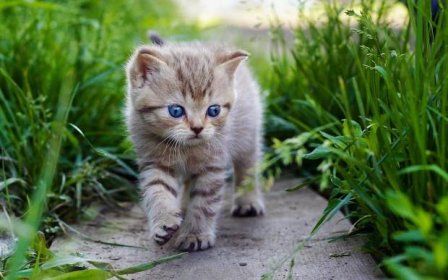 Nabídka aktivit: chůze s vajíčkem – míčkem na lžičcechůze přírodním terénem, přeskok překážek, skáčeme po jedné noze,slalom mezi předměty, kuželkou, kličkujeme mezi stromy. můžete si spolus rodiči zahrát na „schovávanou“.Pomoc mamince při sázení semínek, hrabání záhonků, osazování truhlíků. 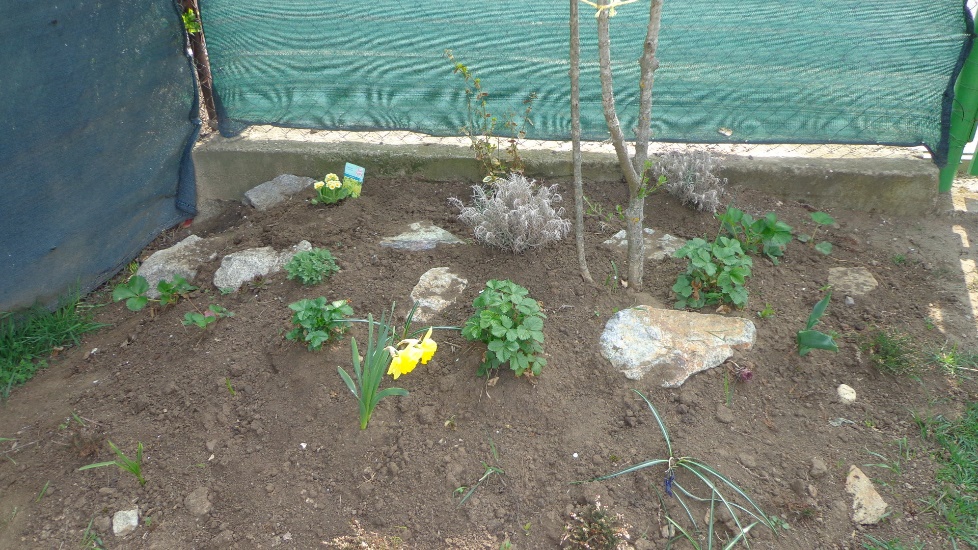 Hra: “Co se ztratilo?“ Tato hra rozvíjí postřeh, ale pozor: zjistíte, že vaše děti jej mají mnohdy lepší, než vy sami. Varianta č.1:  Na stůl položte různé předměty – jablko, klíče, gumu, pero, aj. Celkem přibližně 10 předmětů a nechte dítěti chvíli na to, aby si vše prohlídlo. Pak předměty zakryjte hadrem a dítě vám musí vyjmenovat všechno, co si zapamatovalo.  Varianta č. 2: Na stůl opět položte různé předměty a zase nechte dítěti chvíli na to, aby si všechno prohlídlo. Zakryjte je, dítě se otočí zády k vám a vy zatím vytáhněte jeden předmět a schovejte ho. Dítě musí uhádnout, která věc zmizela.  Varianta č. 3: Tato varianta je vhodná do přírody, ale i doma v případě špatného počasí se dá samozřejmě použít, dítě bude mít aspoň obměnu a budou mít pocit, že hrají novou hru. Na lístečky si namalujte jednoduché obrázky a rozvěste je po cestě/pokoji. V cíli musí dítě opět vyjmenovat, popř. namalovat vše, co vidělo. Body navíc jsou za to, když to řekne i správně popořádku, od prvního obrázku po poslední.  VZDĚLÁVACÍ CÍL: během hry dochází k posílení krátkodobé paměti: zrakové, sluchové, pohybové; je také dobré umět „číst“ vzor (pohybový, obrazový), umět vyhodnotit shodu.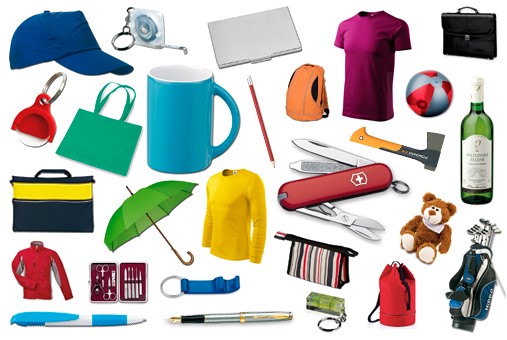 Zazpívejte si s dětmi píseň„Přišlo jaro do vsi, kde jsi zimo, kde jsi?Byla zima mezi náma, ale už je za horama,hu, hu, hu, jaro už je tu!“Výtvarné činnosti: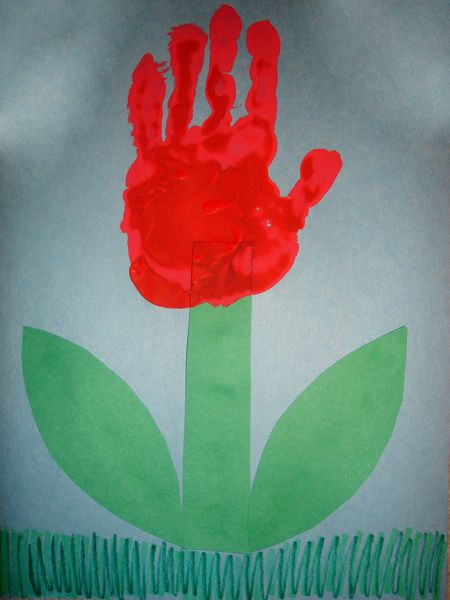 Na barevný papír, obtiskneme dlaň ruky, vystříháme ze zeleného papíru lístky a nalepíme pod obtisknutou dlaň. A je tu krásný tulipán.Grafomotorika: “Podívej, venku prší“ nakresli vodorovné čáry z mraku                           a teď začal foukat silný vítr, šikmé čáry z mraku.                           „Hop a hop, přes příkop, hopy, hopy, přes příkopy“ kreslíme oblouky.Logopedické chvilky: rozkmitání rtů – startuje auto, traktor.		         krouživý pohyb jazykem, foukání do vody brčkem.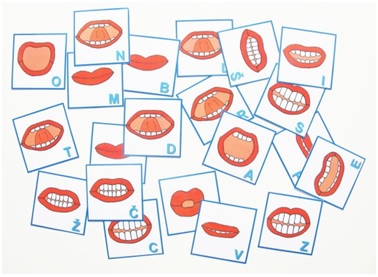 A na závěr pro vás máme jarní básničku o sněženkách, které se již objevují na zahrádkách, můžete si ji vyrobit z papíru či vystřihnout z vatového tamponku.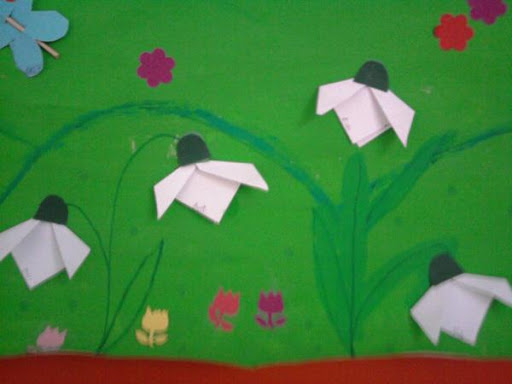 „Když se březen vydaří, je to krásné předjaří.Když se projdeš trochu venku, hned narazíš na sněženku!“Mějte krásné jarní dny!  Vaše paní učitelky.                         